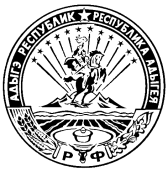 МИНИСТЕРСТВО ФИНАНСОВ РЕСПУБЛИКИ АДЫГЕЯП Р И К А Зот  17.03.2020                                                                                      № 29-Аг. МайкопО признании утратившим силуПриказа Министерства финансов Республики Адыгея от 15.04.2019 № 50-АВ соответствии с Постановление Кабинета Министров Республики Адыгея от 20.02.2020 № 27 «О признании утратившим силу постановления Кабинета Министров Республики Адыгея от 4 декабря 2018 года № 262 «О некоторых мерах по осуществлению главными распорядителями (распорядителями) средств республиканского бюджета Республики Адыгея, главными администраторами (администраторами) доходов республиканского бюджета Республики Адыгея, главными администраторами (администраторами) источников финансирования дефицита республиканского бюджета Республики Адыгея внутреннего финансового контроля и внутреннего финансового аудита» 					п р и к а з ы в а ю:1. Признать утратившим силу Приказ Министерства финансов Республики Адыгея от 15.04.2019 № 50-А «О мерах по реализации Постановления Кабинета Министров Республики Адыгея от 4 декабря 2018 года № 262 «О некоторых мерах по осуществлению главными распорядителями (распорядителями) средств республиканского бюджета Республики Адыгея, главными администраторами (администраторами) доходов республиканского бюджета Республики Адыгея, главными администраторами (администраторами) источников финансирования дефицита республиканского бюджета Республики Адыгея внутреннего финансового контроля и внутреннего финансового аудита».2. Настоящий приказ вступает в силу со дня его подписания.Министр                                                                                              Д.З. Долев